                      แบบฟอร์มแจ้งการตรวจเช็ค /ซ่อมวัสดุ อุปกรณ์ และครุภัณฑ์       
                            คณะเทคโนโลยีอุตสาหกรรม มหาวิทยาลัยราชภัฏอุตรดิตถ์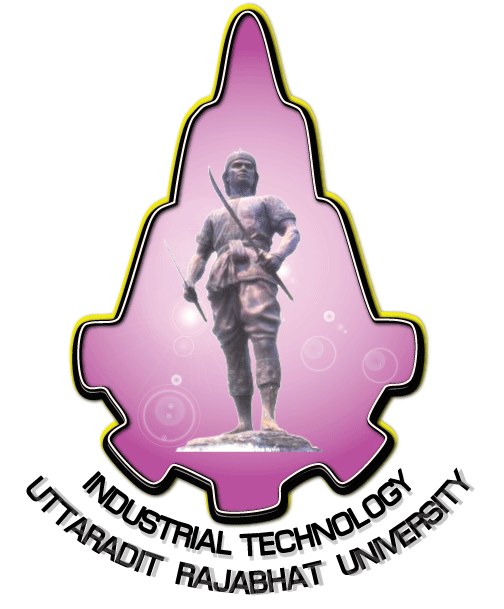 เลขที่...............วันที่..................เดือน...................................พ.ศ......................ส่วนที่ 1 (สำหรับผู้แจ้งซ่อม)                                             
เรียน หัวหน้าสำนักงานคณบดี คณะเทคโนโลยีอุตสาหกรรม
	ข้าพเจ้า(นาย นาง นางสาว).............................................................................ตำแหน่ง.........................................................
สังกัด...................................................................................มีความประสงค์ให้เจ้าหน้าที่เทคนิค ดำเนินการตรวจเช็ค ซ่อมแซม ปรับปรุง แก้ไข
การชำรุดของวัสดุอุปกรณ์ ครุภัณฑ์ประกอบห้อง/อาคาร (ชื่อห้อง/อาคาร)..................................................................หมายเลขห้อง......................
ตามรายการดังนี้หมายเหตุ คะแนนความพึงพอใจ  1 น้อยที่สุด     2 น้อย   3 ปานกลาง    4 ดี    5 ดีมากลำดับรายการที่ชำรุด/เลขครุภัณฑ์จำนวนหน่วยสาเหตุที่ชำรุด (ตามสภาพเบื้องต้น)สาเหตุที่ชำรุด (ตามสภาพเบื้องต้น)บริเวณตำแหน่งที่ชำรุดบริเวณตำแหน่งที่ชำรุดบริเวณตำแหน่งที่ชำรุดหมายเหตุ กรณีไม่อยู่ สามารถฝากกุญแจไว้ที่ สนง.คณะเทคโนโลยีอุตสาหกรรม หมายเหตุ กรณีไม่อยู่ สามารถฝากกุญแจไว้ที่ สนง.คณะเทคโนโลยีอุตสาหกรรม หมายเหตุ กรณีไม่อยู่ สามารถฝากกุญแจไว้ที่ สนง.คณะเทคโนโลยีอุตสาหกรรม หมายเหตุ กรณีไม่อยู่ สามารถฝากกุญแจไว้ที่ สนง.คณะเทคโนโลยีอุตสาหกรรม ส่วนที่ 2 (สำหรับสำนักงานคณบดี)มอบ...................................................................................อื่น ๆ  ...............................................................................   ลงชื่อ.....................................................หัวหน้าสำนักงานคณบดี                               (...................................................)
      วันที่............./................../...............              เวลา............................น.ส่วนที่ 2 (สำหรับสำนักงานคณบดี)มอบ...................................................................................อื่น ๆ  ...............................................................................   ลงชื่อ.....................................................หัวหน้าสำนักงานคณบดี                               (...................................................)
      วันที่............./................../...............              เวลา............................น.ส่วนที่ 2 (สำหรับสำนักงานคณบดี)มอบ...................................................................................อื่น ๆ  ...............................................................................   ลงชื่อ.....................................................หัวหน้าสำนักงานคณบดี                               (...................................................)
      วันที่............./................../...............              เวลา............................น.ส่วนที่ 2 (สำหรับสำนักงานคณบดี)มอบ...................................................................................อื่น ๆ  ...............................................................................   ลงชื่อ.....................................................หัวหน้าสำนักงานคณบดี                               (...................................................)
      วันที่............./................../...............              เวลา............................น.ส่วนที่ 2 (สำหรับสำนักงานคณบดี)มอบ...................................................................................อื่น ๆ  ...............................................................................   ลงชื่อ.....................................................หัวหน้าสำนักงานคณบดี                               (...................................................)
      วันที่............./................../...............              เวลา............................น.     ลงชื่อ...........................................................................ผู้แจ้งเช็ค/ซ่อม                 (.................................................................)
          หมายเลขโทรศัพท์.............................................................
                 วันที่..................../......................../......................
                            เวลา...................................น.     ลงชื่อ...........................................................................ผู้แจ้งเช็ค/ซ่อม                 (.................................................................)
          หมายเลขโทรศัพท์.............................................................
                 วันที่..................../......................../......................
                            เวลา...................................น.     ลงชื่อ...........................................................................ผู้แจ้งเช็ค/ซ่อม                 (.................................................................)
          หมายเลขโทรศัพท์.............................................................
                 วันที่..................../......................../......................
                            เวลา...................................น.     ลงชื่อ...........................................................................ผู้แจ้งเช็ค/ซ่อม                 (.................................................................)
          หมายเลขโทรศัพท์.............................................................
                 วันที่..................../......................../......................
                            เวลา...................................น.ส่วนที่ 2 (สำหรับสำนักงานคณบดี)มอบ...................................................................................อื่น ๆ  ...............................................................................   ลงชื่อ.....................................................หัวหน้าสำนักงานคณบดี                               (...................................................)
      วันที่............./................../...............              เวลา............................น.ส่วนที่ 2 (สำหรับสำนักงานคณบดี)มอบ...................................................................................อื่น ๆ  ...............................................................................   ลงชื่อ.....................................................หัวหน้าสำนักงานคณบดี                               (...................................................)
      วันที่............./................../...............              เวลา............................น.ส่วนที่ 2 (สำหรับสำนักงานคณบดี)มอบ...................................................................................อื่น ๆ  ...............................................................................   ลงชื่อ.....................................................หัวหน้าสำนักงานคณบดี                               (...................................................)
      วันที่............./................../...............              เวลา............................น.ส่วนที่ 2 (สำหรับสำนักงานคณบดี)มอบ...................................................................................อื่น ๆ  ...............................................................................   ลงชื่อ.....................................................หัวหน้าสำนักงานคณบดี                               (...................................................)
      วันที่............./................../...............              เวลา............................น.ส่วนที่ 2 (สำหรับสำนักงานคณบดี)มอบ...................................................................................อื่น ๆ  ...............................................................................   ลงชื่อ.....................................................หัวหน้าสำนักงานคณบดี                               (...................................................)
      วันที่............./................../...............              เวลา............................น.ส่วนที่ 3  (สำหรับเจ้าหน้าที่เทคนิค)ได้ตรวจเช็ค/ดำเนินการซ่อม แก้ไขแล้ว พบว่า   .......................................................................................................................................................................................................................................................................................................วันที่…………../…………..……../……….………เวลา...............................น.ดำเนินการแล้วเสร็จ (ไม่ใช้วัสดุ อุปกรณ์)ดำเนินการเสร็จแล้ว   *(ใช้วัสดุ อุปกรณ์ ตามรายงานการเบิก)ไม่สามารถซ่อมแซมได้เนื่องจาก………………………..…………………….…………………..…………………………………………………………………..…………ลงชื่อ..........................................................ผู้ดำเนินการตรวจเช็ค/ซ่อมแซม
     (...........................................................)          ส่วนที่ 3  (สำหรับเจ้าหน้าที่เทคนิค)ได้ตรวจเช็ค/ดำเนินการซ่อม แก้ไขแล้ว พบว่า   .......................................................................................................................................................................................................................................................................................................วันที่…………../…………..……../……….………เวลา...............................น.ดำเนินการแล้วเสร็จ (ไม่ใช้วัสดุ อุปกรณ์)ดำเนินการเสร็จแล้ว   *(ใช้วัสดุ อุปกรณ์ ตามรายงานการเบิก)ไม่สามารถซ่อมแซมได้เนื่องจาก………………………..…………………….…………………..…………………………………………………………………..…………ลงชื่อ..........................................................ผู้ดำเนินการตรวจเช็ค/ซ่อมแซม
     (...........................................................)          ส่วนที่ 3  (สำหรับเจ้าหน้าที่เทคนิค)ได้ตรวจเช็ค/ดำเนินการซ่อม แก้ไขแล้ว พบว่า   .......................................................................................................................................................................................................................................................................................................วันที่…………../…………..……../……….………เวลา...............................น.ดำเนินการแล้วเสร็จ (ไม่ใช้วัสดุ อุปกรณ์)ดำเนินการเสร็จแล้ว   *(ใช้วัสดุ อุปกรณ์ ตามรายงานการเบิก)ไม่สามารถซ่อมแซมได้เนื่องจาก………………………..…………………….…………………..…………………………………………………………………..…………ลงชื่อ..........................................................ผู้ดำเนินการตรวจเช็ค/ซ่อมแซม
     (...........................................................)          ส่วนที่ 3  (สำหรับเจ้าหน้าที่เทคนิค)ได้ตรวจเช็ค/ดำเนินการซ่อม แก้ไขแล้ว พบว่า   .......................................................................................................................................................................................................................................................................................................วันที่…………../…………..……../……….………เวลา...............................น.ดำเนินการแล้วเสร็จ (ไม่ใช้วัสดุ อุปกรณ์)ดำเนินการเสร็จแล้ว   *(ใช้วัสดุ อุปกรณ์ ตามรายงานการเบิก)ไม่สามารถซ่อมแซมได้เนื่องจาก………………………..…………………….…………………..…………………………………………………………………..…………ลงชื่อ..........................................................ผู้ดำเนินการตรวจเช็ค/ซ่อมแซม
     (...........................................................)          *รายงานการเบิก วัสดุ อุปกรณ์ ในการซ่อมแซม แก้ไข ปรับปรุง*รายงานการเบิก วัสดุ อุปกรณ์ ในการซ่อมแซม แก้ไข ปรับปรุง*รายงานการเบิก วัสดุ อุปกรณ์ ในการซ่อมแซม แก้ไข ปรับปรุง*รายงานการเบิก วัสดุ อุปกรณ์ ในการซ่อมแซม แก้ไข ปรับปรุง*รายงานการเบิก วัสดุ อุปกรณ์ ในการซ่อมแซม แก้ไข ปรับปรุงส่วนที่ 3  (สำหรับเจ้าหน้าที่เทคนิค)ได้ตรวจเช็ค/ดำเนินการซ่อม แก้ไขแล้ว พบว่า   .......................................................................................................................................................................................................................................................................................................วันที่…………../…………..……../……….………เวลา...............................น.ดำเนินการแล้วเสร็จ (ไม่ใช้วัสดุ อุปกรณ์)ดำเนินการเสร็จแล้ว   *(ใช้วัสดุ อุปกรณ์ ตามรายงานการเบิก)ไม่สามารถซ่อมแซมได้เนื่องจาก………………………..…………………….…………………..…………………………………………………………………..…………ลงชื่อ..........................................................ผู้ดำเนินการตรวจเช็ค/ซ่อมแซม
     (...........................................................)          ส่วนที่ 3  (สำหรับเจ้าหน้าที่เทคนิค)ได้ตรวจเช็ค/ดำเนินการซ่อม แก้ไขแล้ว พบว่า   .......................................................................................................................................................................................................................................................................................................วันที่…………../…………..……../……….………เวลา...............................น.ดำเนินการแล้วเสร็จ (ไม่ใช้วัสดุ อุปกรณ์)ดำเนินการเสร็จแล้ว   *(ใช้วัสดุ อุปกรณ์ ตามรายงานการเบิก)ไม่สามารถซ่อมแซมได้เนื่องจาก………………………..…………………….…………………..…………………………………………………………………..…………ลงชื่อ..........................................................ผู้ดำเนินการตรวจเช็ค/ซ่อมแซม
     (...........................................................)          ส่วนที่ 3  (สำหรับเจ้าหน้าที่เทคนิค)ได้ตรวจเช็ค/ดำเนินการซ่อม แก้ไขแล้ว พบว่า   .......................................................................................................................................................................................................................................................................................................วันที่…………../…………..……../……….………เวลา...............................น.ดำเนินการแล้วเสร็จ (ไม่ใช้วัสดุ อุปกรณ์)ดำเนินการเสร็จแล้ว   *(ใช้วัสดุ อุปกรณ์ ตามรายงานการเบิก)ไม่สามารถซ่อมแซมได้เนื่องจาก………………………..…………………….…………………..…………………………………………………………………..…………ลงชื่อ..........................................................ผู้ดำเนินการตรวจเช็ค/ซ่อมแซม
     (...........................................................)          ส่วนที่ 3  (สำหรับเจ้าหน้าที่เทคนิค)ได้ตรวจเช็ค/ดำเนินการซ่อม แก้ไขแล้ว พบว่า   .......................................................................................................................................................................................................................................................................................................วันที่…………../…………..……../……….………เวลา...............................น.ดำเนินการแล้วเสร็จ (ไม่ใช้วัสดุ อุปกรณ์)ดำเนินการเสร็จแล้ว   *(ใช้วัสดุ อุปกรณ์ ตามรายงานการเบิก)ไม่สามารถซ่อมแซมได้เนื่องจาก………………………..…………………….…………………..…………………………………………………………………..…………ลงชื่อ..........................................................ผู้ดำเนินการตรวจเช็ค/ซ่อมแซม
     (...........................................................)          ลำดับรายการรายการจำนวนหน่วยส่วนที่ 3  (สำหรับเจ้าหน้าที่เทคนิค)ได้ตรวจเช็ค/ดำเนินการซ่อม แก้ไขแล้ว พบว่า   .......................................................................................................................................................................................................................................................................................................วันที่…………../…………..……../……….………เวลา...............................น.ดำเนินการแล้วเสร็จ (ไม่ใช้วัสดุ อุปกรณ์)ดำเนินการเสร็จแล้ว   *(ใช้วัสดุ อุปกรณ์ ตามรายงานการเบิก)ไม่สามารถซ่อมแซมได้เนื่องจาก………………………..…………………….…………………..…………………………………………………………………..…………ลงชื่อ..........................................................ผู้ดำเนินการตรวจเช็ค/ซ่อมแซม
     (...........................................................)          ส่วนที่ 3  (สำหรับเจ้าหน้าที่เทคนิค)ได้ตรวจเช็ค/ดำเนินการซ่อม แก้ไขแล้ว พบว่า   .......................................................................................................................................................................................................................................................................................................วันที่…………../…………..……../……….………เวลา...............................น.ดำเนินการแล้วเสร็จ (ไม่ใช้วัสดุ อุปกรณ์)ดำเนินการเสร็จแล้ว   *(ใช้วัสดุ อุปกรณ์ ตามรายงานการเบิก)ไม่สามารถซ่อมแซมได้เนื่องจาก………………………..…………………….…………………..…………………………………………………………………..…………ลงชื่อ..........................................................ผู้ดำเนินการตรวจเช็ค/ซ่อมแซม
     (...........................................................)          ส่วนที่ 3  (สำหรับเจ้าหน้าที่เทคนิค)ได้ตรวจเช็ค/ดำเนินการซ่อม แก้ไขแล้ว พบว่า   .......................................................................................................................................................................................................................................................................................................วันที่…………../…………..……../……….………เวลา...............................น.ดำเนินการแล้วเสร็จ (ไม่ใช้วัสดุ อุปกรณ์)ดำเนินการเสร็จแล้ว   *(ใช้วัสดุ อุปกรณ์ ตามรายงานการเบิก)ไม่สามารถซ่อมแซมได้เนื่องจาก………………………..…………………….…………………..…………………………………………………………………..…………ลงชื่อ..........................................................ผู้ดำเนินการตรวจเช็ค/ซ่อมแซม
     (...........................................................)          ส่วนที่ 3  (สำหรับเจ้าหน้าที่เทคนิค)ได้ตรวจเช็ค/ดำเนินการซ่อม แก้ไขแล้ว พบว่า   .......................................................................................................................................................................................................................................................................................................วันที่…………../…………..……../……….………เวลา...............................น.ดำเนินการแล้วเสร็จ (ไม่ใช้วัสดุ อุปกรณ์)ดำเนินการเสร็จแล้ว   *(ใช้วัสดุ อุปกรณ์ ตามรายงานการเบิก)ไม่สามารถซ่อมแซมได้เนื่องจาก………………………..…………………….…………………..…………………………………………………………………..…………ลงชื่อ..........................................................ผู้ดำเนินการตรวจเช็ค/ซ่อมแซม
     (...........................................................)          .......................................................................................................................................................................................................................................................................................................................................................................................................................................................................................................................................................................................................................................................................................................................................................................................................................................................................................................................................................................................................................................................................................................................................................................................................................................................................................................................................ส่วนที่ 4    (สำหรับผู้แจ้งซ่อม หรือ ผู้ใช้อาคารสถานที่)เจ้าหน้าที่ได้ดำเนินการแล้วเสร็จสมบูรณ์เจ้าหน้าที่ได้ดำเนินการ ไม่เสร็จสมบูรณ์...............................................
คะแนนความพึงพอใจ      1         2         3          4         5
ลงชื่อ.................................................ผู้แจ้งซ่อม/ผู้ใช้ห้อง,อาคาร/ผู้เบิกวัสดุ
     (.................................................)
วันที่.............../............................./........................เวลา.......................น.ส่วนที่ 4    (สำหรับผู้แจ้งซ่อม หรือ ผู้ใช้อาคารสถานที่)เจ้าหน้าที่ได้ดำเนินการแล้วเสร็จสมบูรณ์เจ้าหน้าที่ได้ดำเนินการ ไม่เสร็จสมบูรณ์...............................................
คะแนนความพึงพอใจ      1         2         3          4         5
ลงชื่อ.................................................ผู้แจ้งซ่อม/ผู้ใช้ห้อง,อาคาร/ผู้เบิกวัสดุ
     (.................................................)
วันที่.............../............................./........................เวลา.......................น.ส่วนที่ 4    (สำหรับผู้แจ้งซ่อม หรือ ผู้ใช้อาคารสถานที่)เจ้าหน้าที่ได้ดำเนินการแล้วเสร็จสมบูรณ์เจ้าหน้าที่ได้ดำเนินการ ไม่เสร็จสมบูรณ์...............................................
คะแนนความพึงพอใจ      1         2         3          4         5
ลงชื่อ.................................................ผู้แจ้งซ่อม/ผู้ใช้ห้อง,อาคาร/ผู้เบิกวัสดุ
     (.................................................)
วันที่.............../............................./........................เวลา.......................น.ส่วนที่ 4    (สำหรับผู้แจ้งซ่อม หรือ ผู้ใช้อาคารสถานที่)เจ้าหน้าที่ได้ดำเนินการแล้วเสร็จสมบูรณ์เจ้าหน้าที่ได้ดำเนินการ ไม่เสร็จสมบูรณ์...............................................
คะแนนความพึงพอใจ      1         2         3          4         5
ลงชื่อ.................................................ผู้แจ้งซ่อม/ผู้ใช้ห้อง,อาคาร/ผู้เบิกวัสดุ
     (.................................................)
วันที่.............../............................./........................เวลา.......................น.ส่วนที่ 5 สำหรับสำนักงานคณบดี ทราบอื่นๆ.........................................................................ลงชื่อ......................................................หัวหน้าสำนักงานคณบดี
     (........................................................)  
วันที่................../............................./........................
ใช้เวลาดำเนินการทั้งสิ้น...................................ชั่วโมง  -ส่วนที่ 5 สำหรับสำนักงานคณบดี ทราบอื่นๆ.........................................................................ลงชื่อ......................................................หัวหน้าสำนักงานคณบดี
     (........................................................)  
วันที่................../............................./........................
ใช้เวลาดำเนินการทั้งสิ้น...................................ชั่วโมง  -ส่วนที่ 5 สำหรับสำนักงานคณบดี ทราบอื่นๆ.........................................................................ลงชื่อ......................................................หัวหน้าสำนักงานคณบดี
     (........................................................)  
วันที่................../............................./........................
ใช้เวลาดำเนินการทั้งสิ้น...................................ชั่วโมง  -ส่วนที่ 5 สำหรับสำนักงานคณบดี ทราบอื่นๆ.........................................................................ลงชื่อ......................................................หัวหน้าสำนักงานคณบดี
     (........................................................)  
วันที่................../............................./........................
ใช้เวลาดำเนินการทั้งสิ้น...................................ชั่วโมง  -ส่วนที่ 5 สำหรับสำนักงานคณบดี ทราบอื่นๆ.........................................................................ลงชื่อ......................................................หัวหน้าสำนักงานคณบดี
     (........................................................)  
วันที่................../............................./........................
ใช้เวลาดำเนินการทั้งสิ้น...................................ชั่วโมง  -